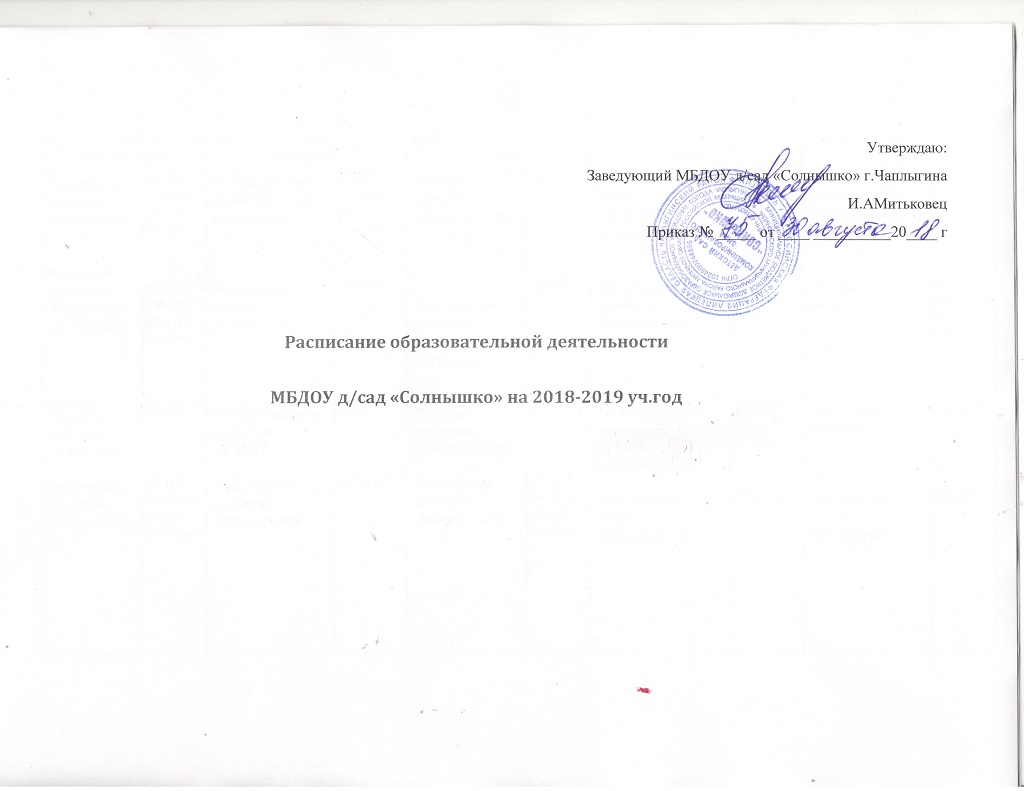 ПонедельникПонедельникВторникВторникСредаСредаЧетвергЧетвергПятницаПятница1 мл.гр. №1Худ.эстетич. развитие(конструир)Физическое развитиеДвигательн. (в группе)900-910(1-ая подгр)915-925(2-ая подгр)  940-950(1-ая подгр)955-1005(2-ая подгр)Познавательное развитие(сенсорика)Восприятие худож. литературы900-910(1-ая подгр)915-925(2-ая подгр) 940-950Речевое развитие(развитие речи )Худ.эстетич. развитие Музыкальная(в группе)900-910920-930Познавательное развитие(ФЦКМ)  экология, ОБЖФизическое развитиеДвигательная  (в группе)900-910940-950(1-ая подгр)955-1005(2-ая подгр)Худ.эстетич. развитие Музыкальная(в группе)Худ.эстетич. развитие(рис/лепка)900-910920-930(1-ая подгр)935-945(2-ая подгр) 1мл.гр. №4Худ.эстетич. развитие(лепка/рис.)Физическое развитиеДвигательная900-910930-940(1-ая подгр)945-955(2-ая подгр)Познавательное развитие (ФЭМП)Худ.эстетич. развитиеМузыкальная900-9101010-1020Речевое развитие (развитие речи)Физическое развитиеДвигательная900-910930-940(1-ая подгр)945-955(2-ая подгр)Познавательное развитие(ФЦКМ)  экология, ОБЖХуд.эстетич. развитиеМузыкальная900-910940-950Худ.эстетич. развитие(констр.)Восприятие худож. литературы900-910930-9402 мл.гр. №8Речевое развитие (развитие речи/ воспр. худ.лит)Физическое развитиеДвигател-ая(на воздухе)900-9151000-1015Познавательное развитие (ФЭМП)Худ.эстетич. развитиеМузыкальная900-9151030-1045Худ.эстетич. развитие(лепка/апплик.)Физическое развитие(двигательная)900-915930-945Познавательное развитие(ФЦКМ) ,ознак.  родным краем, экология, ОБЖХуд.эстетич. развитиеМузыкальная900-9151000-1015Худ.эстетич. развитие(рис./констр.)Физическое развитиеДвигательная(в группе)900-915940-955(в группе)2 мл.гр. №3Физическое развитиеДвигательнаяПознавательное развитие(ФЦКМ),ознак. с родным краем, экология, ОБЖ900-915925-940Познавательное развитие (ФЭМП)Физическое развитиеДвигательная(в группе)900-915950-1005(в группе)Речевое развитие (развитие речи/ воспр. худ.лит)Худ.эстетич. развитиеМузыкальная900-915955-1010Худ.эстетич. развитие(лепка/апплик.)Физическое развитиеДвигательная(на воздухе)900-9151000-1015Худ.эстетич. развитие(рис./констр.)Худ.эстетич. развитиеМузыкальная900-9151000-1015Ср. гр. №2Худ.эстетич. развитие(лепка/аппликация)Физическое развитиеДвигательная900-920930-950Познавательное развитие (ФЭМП)Худ.эстетич. развитиеМузыкальная900-920945-1005Речевое развитие (развитие речи/ воспр. худ.лит)Двигательная(на воздухе)900-9201000-1020Худ.эстетич. развитие(рис/констр.)Худ.эстетич. развитиеМузыкальная900-920930-950Познавательное развитие(ФЦКМ),ознак.  с родным краем, экология, ОБЖФизическое развитиеДвигательная900-920930-950Сред.гр. №7Речевое развитие (развитие речи/ воспр. худ.лит)Физическое развитиеДвигательная(на воздухе)900-9201000-1020Познавательное развитие (ФЭМП)Худ.эстетич. развитиеМузыкальная900-9201125-1145Физическое развитиеДвигательнаяХуд.эстетич. развитие(лепка/апплик.)900-920930-950Познавательное развитие(ФЦКМ),ознак.  с родным краем, экология, ОБЖХуд.эстетич. развитиеМузыкальная900-920930-950Физическое развитиеДвигательнаяХуд.эстетич. развитие(рис./констр.)900-920930-950Ст. гр. №5Худож. эстетич.развитие(рисование)Физическое развитиеДвигат.Речевое развитие (воспр. худ.лит)900-920935-10001530-1555Познавательное развитие (ФЭМП)Физическое развитиеДвигательная(на воздухе)Речевое развитие (развитие речи)900-9201000-10251530-1555Худ.эстетич. развитие(лепка/апплик.)Худ.эстетич. развитиеМузыкальная900-920950-1015Речевое развитие (подготовка к обучению грамоте)Физическое развитиеДвигательная(в группе)Худ.эстетич. развитие(констр/руч.труд)900-920940-1005(в группе)1530-1555Познавательное развитие(ФЦКМ))ознак. с   родным краем, экология, ОБЖХуд.эстетич. развитиеМузыкальная900-920945-1010Ст. гр. №9Худож. эстетич.развитие(рисование)Физическое развитиеДвигательная900-920945-1010Физическое развитиеДвигательнаяРечевое развитие (подготовка к обучению грамоте)Познавательное развитие (ФЭМП)900-920930-9551530-1555Речевое развитие (развитие речи)Худ.эстетич. развитиеМузыкальнаяХуд.эстетич. развитие(конструир.)900-920945-10101530-1555Худ.эстетич. развитие(лепка/аппликация)Физическое развитиеДвиг-ая(на воздухе)Речевое развитие (воспр. худ.лит)900-9201000-10251530-1555Познавательное развитие(ФЦКМ) краевед, экол, ОБЖХуд.эстетич. развитиеМузыкальная900-9201125-1150Подготовит.. гр. №6Худож. эстетич.развитие(рисование)Физическое развитиеДвиг-ая(на воздухе)Речевое развитие (воспр. худ.лит)900-9301000-10301530-1600Физическое развитиеДвигательнаяХуд.эстетич. развитие(лепка/апплик.)Речевое развитие (развитие речи)940-1010900-9301530-1600Познавательное развитие (ФЭМП)Худ.эстетич. развитиеМузыкальная900-9301130-1200Физическое развитиеДвигательнаяРечевое развитие (подготовка к обучению грамоте)Худ.эстетич. развитие(констр.)900-930940-10101530-1600Познавательное развитие(ФЦКМ)(краевед, экол, ОБЖ)Худ.эстетич. развитиеМузыкальная900-9301130-1200